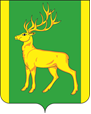 РОССИЙСКАЯ ФЕДЕРАЦИЯИРКУТСКАЯ ОБЛАСТЬАДМИНИСТРАЦИЯ МУНИЦИПАЛЬНОГО ОБРАЗОВАНИЯ КУЙТУНСКИЙ РАЙОН ПОСТАНОВЛЕНИЕ р.п. Куйтун «29» декабря 2018 г. 	                           № 708-пОб установлении стоимости платных услуг, оказываемых муниципальным казенным учреждением дополнительного образования «Куйтунская районная детская юношеская спортивная школа»     В целях повышения эффективности использования муниципального имущества, находящегося на праве оперативного управления в муниципальным казенном  учреждении  дополнительного образования «Куйтунская районная детская юношеская спортивная школа», в соответствии с п. 26 ч. 1,  ст.15. п. 4 ч.1 ст. 17 федерального закона «Об общих принципах организации местного самоуправления в Российской Федерации»  от 06.10.2003 года №131-ФЗ, руководствуясь ст. 37, 46 Устава муниципального образования Куйтунский район, администрация муниципального образования Куйтунский районП О С Т А Н О В Л Я Е Т: 1. Установить стоимость платных услуг, оказываемых муниципальным казенным учреждением дополнительного образования «Куйтунская районная детская юношеская спортивная школа» на 2019 год.   (Приложение 1). 2. Услуги, указанные в приложении 1 к настоящему постановлению, для детей из многодетных и малообеспеченных семей предоставляются бесплатно. 3. Организационному отделу администрации муниципального образования Куйтунский район (Яковлева Л.И.) опубликовать настоящее постановление в газете «Отчий край» и разместить на официальном сайте муниципального образования Куйтунский район. 4. Постановление администрации муниципального образования Куйтунский район  от 26.09.2016 года № 264-п «Об установлении стоимости платных услуг, оказываемых муниципальным казенным образовательным учреждением дополнительного образования детей  «Детская юношеская спортивная школа» признать утратившим силу. 5. Настоящее постановление вступает в силу после его официального опубликования. 6. Контроль за исполнением настоящего постановления возложить на начальника управления образования администрации муниципального образования Куйтунский район Кедис О.А. Мэр муниципального образования Куйтунский район 	                        А.П. Мари Приложение 1 к постановлению администрации муниципального образованияКуйтунский район от «29» декабря 2018 года № 708-пСтоимость платных услуг, оказываемых муниципальным казенным учреждением дополнительного образования «Куйтунская районная детская юношеская спортивная школа» на 2019 год№п/п Наименование платных услуг Единица измерения Стоимость, рублей СПОРТИВНЫЙ ЗАЛ СПОРТИВНЫЙ ЗАЛ СПОРТИВНЫЙ ЗАЛ СПОРТИВНЫЙ ЗАЛ 1Аренда спортивного зала До 3 часов 6002Аренда спортивного зала От 3 до 8 часов 10003Одно посещение тренажёрного зала 1 час 30 мин. 804Абонемент на месяц 30 – 31 дней 800АБОНЕМЕНТ НА КАТОК АБОНЕМЕНТ НА КАТОК АБОНЕМЕНТ НА КАТОК АБОНЕМЕНТ НА КАТОК 1Прокат коньков 1 час 50руб. 2Аренда катка До 3 часов 6003Аренда катка От 3 до 8 часов 1000ЛЫЖИ ЛЫЖИ ЛЫЖИ ЛЫЖИ 1Разовый абонемент 2 часа 502Абонемент на месяц 30 – 31 дней 800 